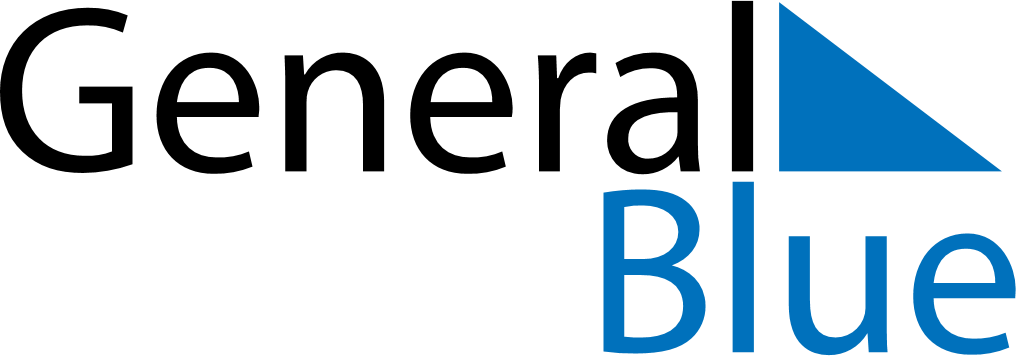 November 2022November 2022November 2022November 2022BoliviaBoliviaBoliviaMondayTuesdayWednesdayThursdayFridaySaturdaySaturdaySunday1234556All Souls’ Day789101112121314151617181919202122232425262627282930